ПРИЛОЖЕНИЕ № 2к документации об открытом аукционе от 12.03.2024 № 2А/24Графическая частьЩитовая конструкция с электронно-цифровым типом смены изображения на стороне А, статическим (динамическим) типом смены изображения на стороне В (8 м х 4 м)г. Кемерово, просп. Кузнецкий, юго-западнее дома № 33 РК № 14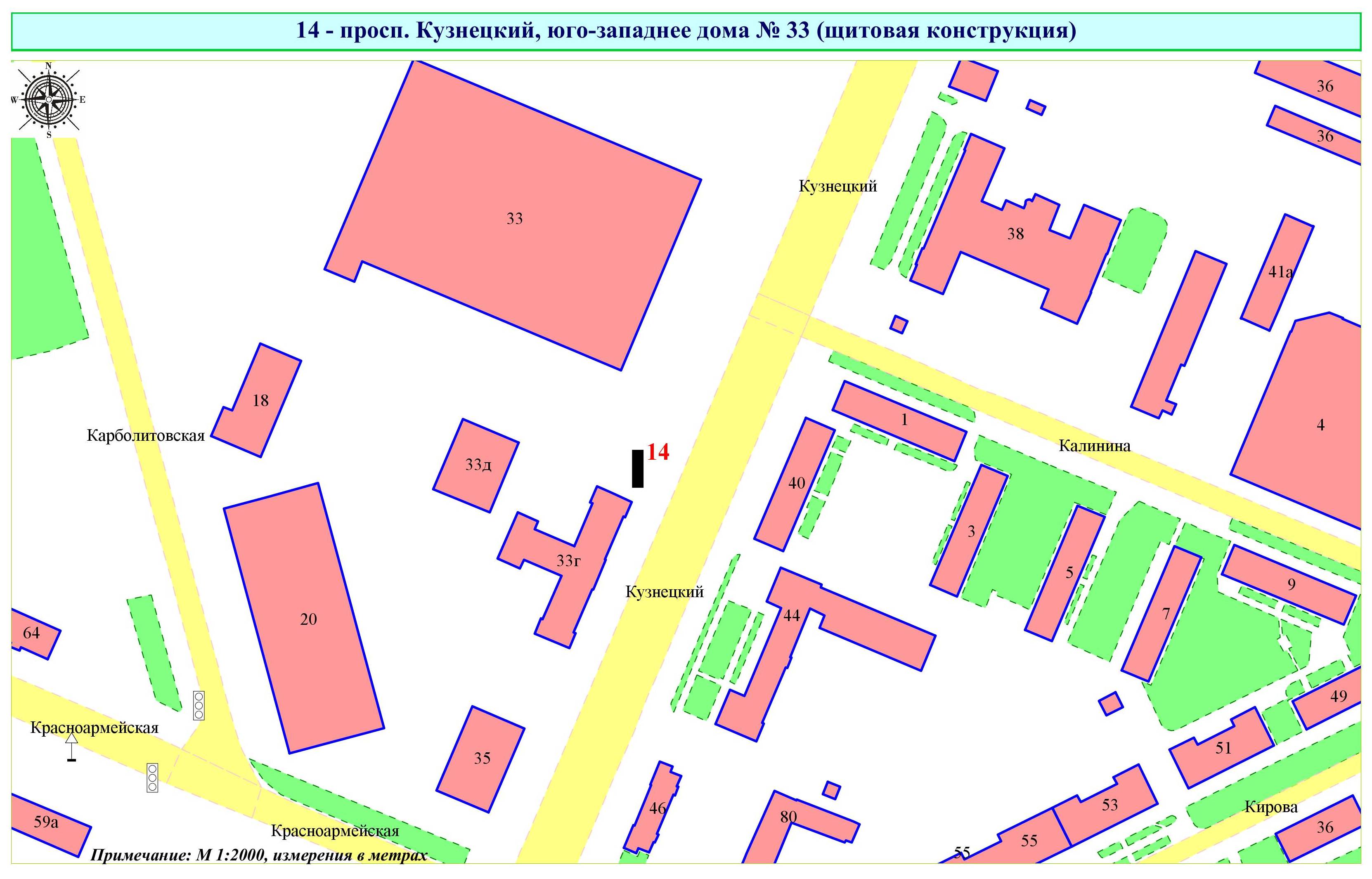 Фрагмент публичной кадастровой карты города с указанием места установки рекламной конструкции: г. Кемерово, просп. Кузнецкий, юго-западнее дома № 33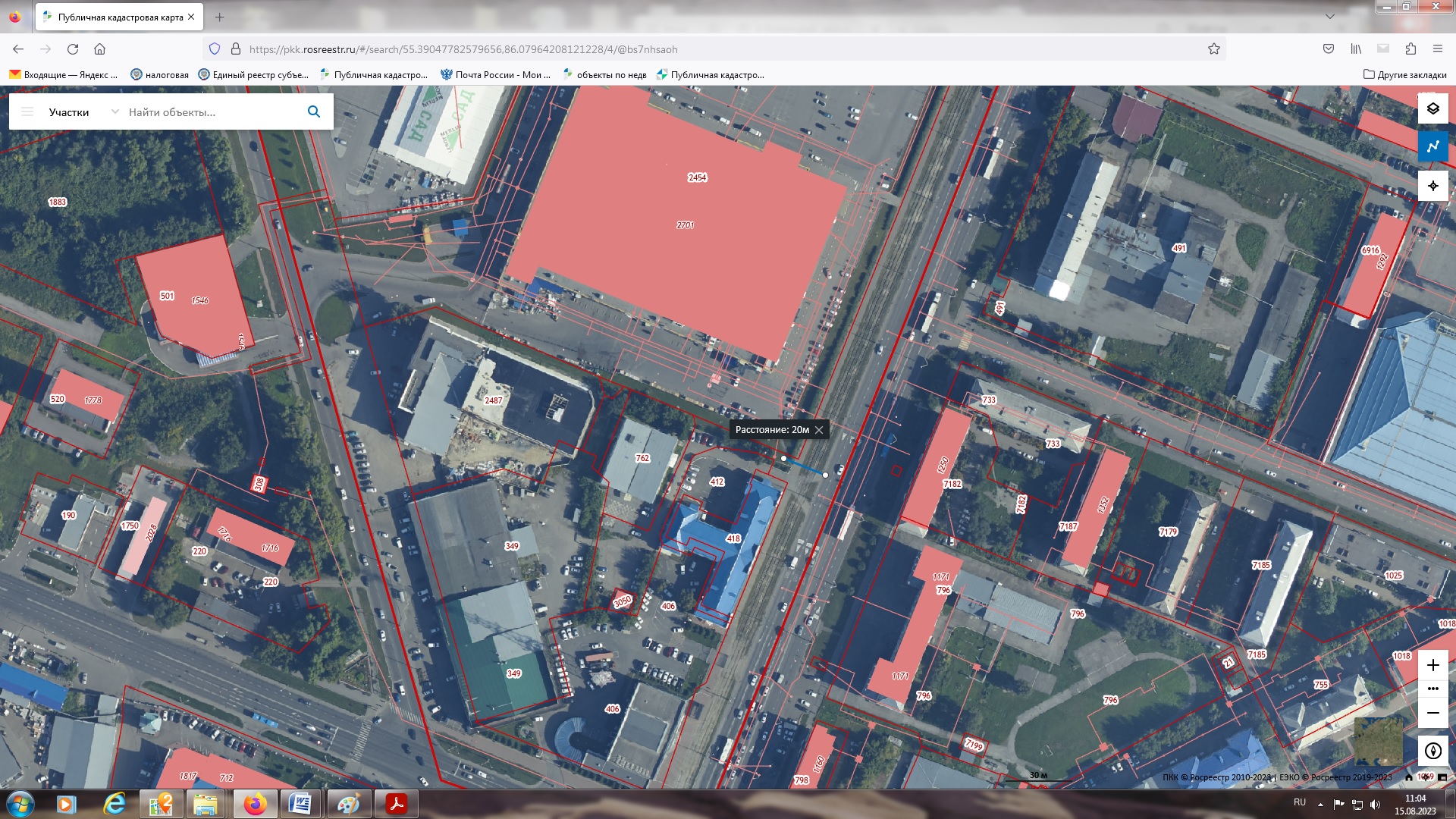 